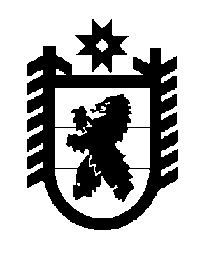 Российская Федерация Республика Карелия    ПРАВИТЕЛЬСТВО РЕСПУБЛИКИ КАРЕЛИЯПОСТАНОВЛЕНИЕот  18 декабря 2014 года № 393-Пг. Петрозаводск  Об утверждении размера платы  за предоставление 
социальных услуг и порядка ее взиманияВ соответствии с пунктом 8 статьи 2 Закона Республики Карелия 
от 16 декабря 2014 года № 1849-ЗРК «О некоторых вопросах организации социального обслуживания граждан в Республике Карелия» Правительство Республики Карелия п о с т а н о в л я е т:1. Установить, что размер платы за предоставление социальных услуг, входящих в перечень социальных услуг, предоставляемых поставщиками социальных услуг, утвержденный Законом Республики Карелия 
от 16 декабря 2014 года № 1849-ЗРК «О некоторых вопросах организации социального обслуживания граждан в Республике Карелия», рассчитывается на основе тарифов на социальные услуги, утверждаемых в соответствии с порядком утверждения тарифов на социальные услуги  и не может превышать:пятьдесят процентов разницы между величиной среднедушевого дохода получателя социальной услуги, рассчитанного в соответствии с установленным Правительством Российской Федерации порядком определения среднедушевого дохода для предоставления социальных услуг (далее – среднедушевой доход получателя социальных услуг), и полуторной величиной прожиточного минимума, установленного в Республике Карелия для соответствующей социально-демографической группы населения, – при оказании социальных услуг в форме социального обслуживания на дому и в полустационарной форме социального обслуживания;семьдесят пять процентов среднедушевого дохода получателя социальных услуг – при оказании социальных услуг в стационарной форме социального обслуживания.2. Утвердить прилагаемый Порядок взимания платы за предоставление социальных услуг, входящих в перечень социальных услуг,  предоставляемых поставщиками социальных услуг. 3. Настоящее постановление  вступает в силу с 1 января 2015 года.           Глава Республики  Карелия                       			      	        А.П. ХудилайненУтвержден постановлением Правительства Республики Карелияот 18 декабря 2014 года № 393-ППорядок взимания платы за предоставление социальных услуг, входящих в перечень социальных услуг,  предоставляемых поставщиками социальных услуг1. Настоящий Порядок регулирует правила взимания платы за предоставление социальных услуг, входящих в перечень социальных услуг, предоставляемых поставщиками социальных услуг, утвержденный Законом Республики Карелия от 16 декабря 2014 года № 1849-ЗРК «О некоторых вопросах организации социального обслуживания граждан в Республике Карелия» (далее – социальные услуги).2. Размер платы  за предоставление социальных услуг и способы ее внесения устанавливаются договором о предоставлении социальных услуг, заключенным между гражданином (его законным представителем) и поставщиком социальных услуг (далее – договор о предоставлении социальных услуг), в соответствии с законодательством.Ежемесячная плата за предоставление социальных услуг взимается только за фактически предоставленные социальные услуги в соответствии с договором о предоставлении социальных услуг.3. Ежемесячная плата за предоставление социальных услуг в форме социального обслуживания на дому, в полустационарной и стационарной формах социального обслуживания взимается ежемесячно, не позднее 10-го числа месяца, следующего за месяцем, в котором были предоставлены социальные услуги, за исключением случаев взимания ежемесячной платы за предоставление социальных услуг в порядке, предусмотренном пунктом 4 настоящего Порядка.В случае прекращения предоставления социальных услуг в связи с истечением срока действия договора о предоставлении социальных услуг или его досрочным расторжением плата вносится за фактически предоставленные социальные услуги не позднее дня прекращения действия договора о предоставлении социальных услуг. 4. Взимание ежемесячной платы за предоставление социальных услуг в стационарной форме социального обслуживания путем перечисления денежных средств, причитающихся получателям социальных услуг в качестве предусмотренных законодательством Российской Федерации пенсий и других денежных выплат (далее – пенсия), производится одновременно с выплатой получателям социальных услуг причитающихся им частей пенсии, в течение месяца, следующего за месяцем, в котором были предоставлены социальные услуги.5. В случае внесения получателем социальных услуг излишней ежемесячной платы за предоставление социальных услуг в стационарной форме вследствие его отсутствия в организации социального обслуживания, являющейся поставщиком социальных услуг, излишне уплаченная сумма ежемесячной платы за предоставление социальных услуг возвращается получателю социальных услуг по его письменному заявлению (заявлению его законного представителя) пропорционально количеству календарных дней отсутствия получателя социальных услуг в организации социального обслуживания. С письменного согласия получателя социальных услуг (его законного представителя) излишне уплаченная сумма ежемесячной платы за предоставление социальных услуг может быть засчитана в счет предстоящего платежа за следующий месяц.6. В случае отказа гражданина от предоставления социальных услуг, предоставляемых за плату или частичную плату, на основании  письменного заявления гражданина (его законного представителя) плата за непре-доставленные социальные услуги возвращается гражданину в течение 7 рабочих дней со дня поступления указанного заявления.7. Гражданин обязан уведомить организацию социального обслуживания, являющуюся поставщиком социальных услуг, об изменениях размера среднедушевого дохода получателя социальной услуги, влекущих изменение размера платы за предоставление социальных услуг, не позднее чем в месячный срок со дня наступления таких изменений.Решение об изменении размера платы за предоставление социальных услуг принимается организацией социального обслуживания, являющейся поставщиком социальных услуг, при изменении размера среднедушевого дохода получателя социальной услуги, величины прожиточного минимума, установленного в Республике Карелия для соответствующей социально-демографической группы населения (далее – прожиточный минимум):1) в течение 3 рабочих дней со дня уведомления гражданином об изменении размера среднедушевого дохода получателя социальных услуг;2) в течение 10 рабочих дней со дня вступления в силу нормативного правового акта Республики Карелия, устанавливающего величину прожиточного минимума.Организация социального обслуживания, являющаяся поставщиком социальных услуг, письменно уведомляет гражданина об изменении размера платы за предоставление социальных услуг в течение 5 рабочих дней со дня принятия  соответствующего решения.Изменение условий оплаты социальных услуг осуществляется путем заключения дополнительного соглашения к договору о предоставлении социальных услуг.